パワーポイントを使った講習会を開催し、インターネットの危険性や　その正しい使い方について啓発を行います。小学校高学年向け・中学生向け・保護者向けの３つのプログラムを用意しております（時間・内容の調整も可能です）。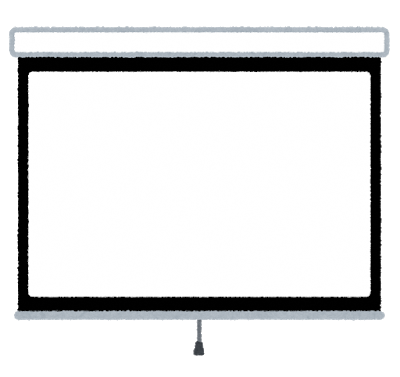 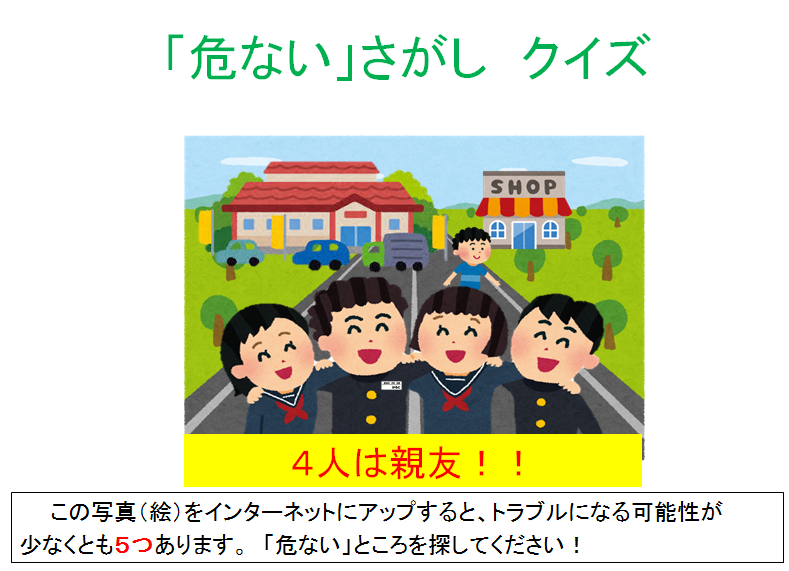 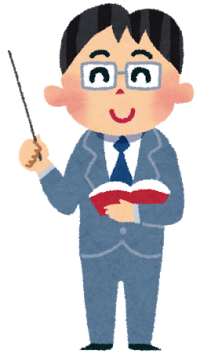 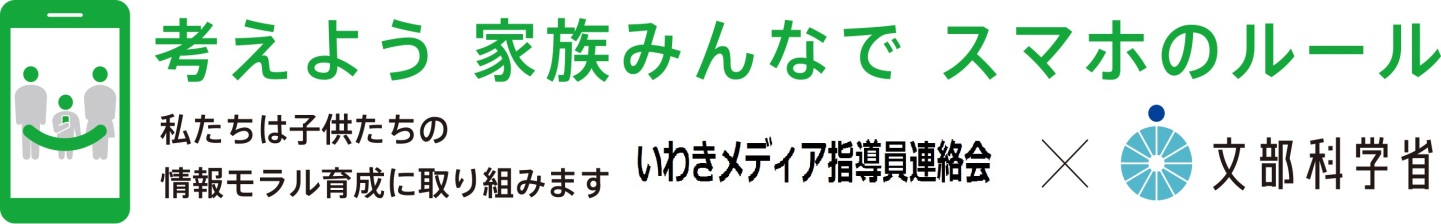 いわき市教育委員会事務局　生涯学習課（申し込み先）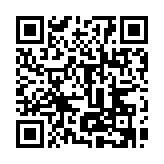 いわき市平字堂根町4-8　東分庁舎４階☎　0246(22)7558 　FAX　0246(21)9158Mail　shogaigakushu@city.iwaki.lg.jp